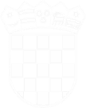 DAN OTVORENIH VRATA EUROPSKOG TRŽIŠTA ZA PODUZETNIKEPozivamo poduzetnike u srijedu, 9. listopada 2019. od 10:00 do 12:00 na Dan otvorenih vrata europskog tržišta u Ministarstvo gospodarstva, poduzetništva i obrta, Ulica grada Vukovara 78, Zagreb. Pridružite nam se i informirajte se: Informirajte se o portalu Centar unutarnjeg tržišta EU CUT.HR koji na jednom mjestu objedinjava EU kontaktne točke za podršku lakšem pristupu tržištu usluga i roba.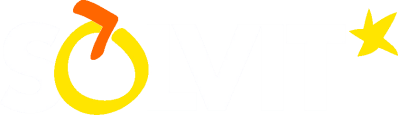 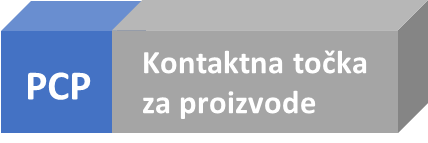 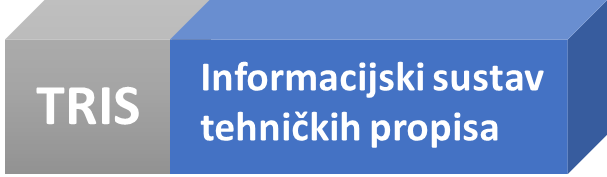 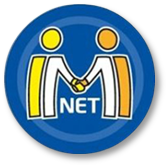 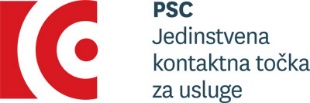 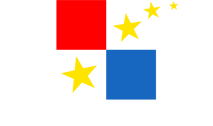 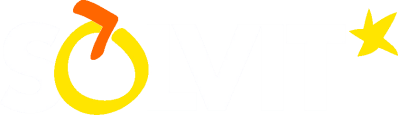 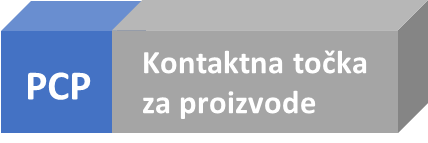 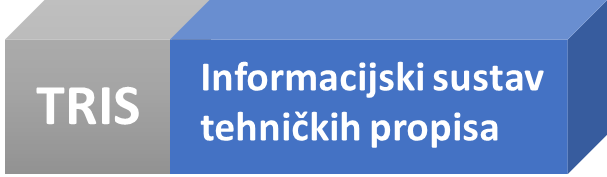 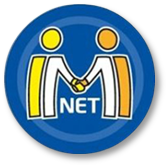 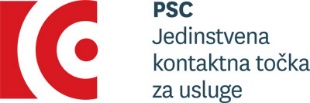 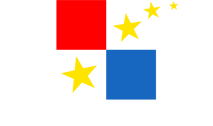 Dolazak molimo registrirati do srijede, 9. listopada 2019. do 9:00 na unutarnje-trziste@mingo.hr, uz dostavu imena sudionika i naziva poslovnog subjekta.